Enstitü/Fakülte/YO/MYO:Bölüm/Program:Akademik Yıl:** Yükseköğretimde Uygulamalı Eğitimler Çerçeve Yönetmeliği md.12 ve md.13*Yukarıda belirtilen maddelerin herhangi birinin sağlanmaması durumunda aşağıda belirtilen alana gerekçenizi belirtiniz.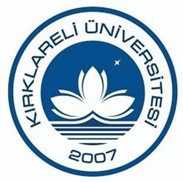 BOLOGNA EĞİTİM PLANI KONTROL FORMUDoküman NoBEK.FR.002BOLOGNA EĞİTİM PLANI KONTROL FORMUİlk Yayın Tarihi01.01.2019BOLOGNA EĞİTİM PLANI KONTROL FORMURevizyon Tarihi01.12.2021BOLOGNA EĞİTİM PLANI KONTROL FORMURevizyon No04BOLOGNA EĞİTİM PLANI KONTROL FORMUSayfa1/21.Sınıf1.Sınıf2.Sınıf2.Sınıf3.Sınıf3.Sınıf4.Sınıf4.Sınıf1.yarıyıl2.yarıyıl1.yarıyıl2.yarıyıl1.yarıyıl2.yarıyıl1.yarıyıl2.yarıyılEğitim planı revizyonunda Bologna Koordinatörlüğünün iş akış şeması izlenmiştir.1. sınıfta her iki yarıyılda da en fazla 8 ders bulunmaktadır. (3 yada daha fazla uzaktan eğitim dersi varsa 9 ders olabilir.)2. sınıftan itibaren yarıyılda en fazla 7* ders vardır. (Staj dersi dahil edilmez.)*MYO’larda uygulamalı eğitim veren (3+1) programların staj dönemi dışındaki yarıyıllarda 8 ders bulunabilir.Bir yarıyıldaki yerel kredi 18-24 arasındadır.Bir yarıyıldaki AKTS değeri 30’dur. İşletmede mesleki eğitim kapsamında hesaplanan derslerin toplam kredisi 15 AKTS kredisinden az, 30 AKTS kredisinden fazla olamaz** Stajlar kapsamında hesaplanan kredi toplamda 5 AKTS kredisinden az 10 AKTS kredisinden fazla olamaz.**Seçmeli dersler tüm derslerin %25’inden fazladır. (YÖK tavsiye niteliğinde)Diğer bölümlerden alınan derslerin kodları, AKTS ve kredi değerleri tutarlıdır.YÖK’ün alana özgü belirlediği zorunlu derslere yer verilmiştir.5. ve 6. yarıyıllarda T+U=2+0, 3 AKTS OSD derslerine yer verilmiştir. (Bu madde sadece lisans programları için geçerlidir.)Yeni açılan ya da değişiklik yapılan dersler için ders kodları boş bırakılmıştır. (Eğitim planı Bologna Koordinatörlüğü tarafından onaylandıktan sonra ders kodları eklenecektir.)Yeni açılan dersler için Bologna Ders İçerik Bilgileri hazırlanmıştır. (Bologna Koord. Form 1)Sağlanmayan MaddeGerekçesiBölüm/Program Bologna KoordinatörüAdı-Soyadı, İmza, TarihBölüm/Program BaşkanıAdı-Soyadı, İmza, TarihBirim Bologna KoordinatörüAdı-Soyadı, İmza, Tarih